НОВОСТИза октябрь - декабрь 2021 года Общественной палаты Наро-Фоминского городского округа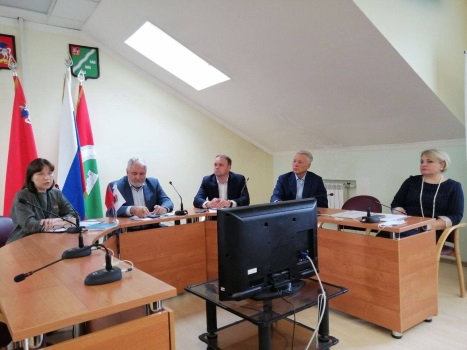 19 октября прошло заседание Общественной палаты Наро-Фоминского г.о. Повестка дня состоялась из двух вопросов: первый касался организации проведения Всероссийской переписи населения; второй – эпидемиологической ситуации, складывающейся на территории Наро-Фоминского г.о. Руководитель отдела Государственной статистики в Наро-Фоминском Галахова Ирина Павловна довела информацию о переписи населения.Как можно принять участие в переписи?1) Электронно. До 8 ноября примите участие в переписи населения с помощью портала «Госуслуги». Для этого: Авторизуйтесь на сайте www.gosuslugi.ru.; Заполните ответы на вопросы. Перепишите себя и всех, с кем живете вместе; Нажмите кнопку «Завершить», когда заполните все ответы; Получите на почту и на мобильный телефон QR-коды. Предъявите их переписчику, который придет к вам домой. Это нужно для защиты от дублирования записей в базе данных Росстата2) Дома. Не нужно оставлять заявок — переписчик придет к вам сам. Он должен предъявить удостоверение и паспорт, а еще иметь при себе фирменные атрибуты: шарф, жилет, сумку с символикой переписи и планшет со специальной программой. Вы не должны предъявлять документы и можете ответить на вопросы на лестничной клетке или на улице.3) На переписном участке. Пройти опрос можно в любом МФЦ или в пункте переписи до 14 ноября. Узнать подробности можно на сайте: strana2020.ruИнформация, озвученная главврачом Евгением Федоткиным, достаточно тревожная, цифры неутешительные. Так называемая четвертая волна распространения коронавирусной инфекции унесла более 200 человек, всего переболело порядка шести тысяч человек. Сейчас в инфекционных стационарах открыто 185 коек, занято – 184. Девять человек находятся на ИВЛ-поддержке, и среди них нет привитых людей, и не имеет значение возраст – от 27 до 90 лет… − Мы не перестаем призывать людей к вакцинации, − подчеркнул главврач, − но, несмотря на всю проводимую агитацию, жители нашего округа отказываются проявлять здравомыслие. Была издана уже 13-я версия алгоритма лечения COVID-19, ученые находятся в активном поиске «волшебной таблетки», которая смогла бы быстро и без последствий справиться с этой инфекцией. Но люди думающие должны понимать: такой «таблеткой» может быть только вакцинация. Во всех поликлиниках Наро-Фоминской областной больницы есть вакцина на выбор: «Эпивак», «КовиВак», «Спутник V» и «Спутник Лайт», и каждая из них прекрасно справляется с поставленной задачей. Дело за малым – проявить сознательность. На данный момент в Наро-Фоминском г.о. привито всего чуть более 86 тысяч человек, между тем как вирулентность штамма «дельта» значительно отличается от всех предыдущих штаммов: стали болеть дети, до сих пор в массе своей переносившие инфекцию относительно легко. − Не нужно надеяться на то, что эта ситуация вас не коснется. Я обращаюсь к вам с призывом: вакцинируйтесь, пока не поздно, − завершил свое выступление Евгений Сергеевич.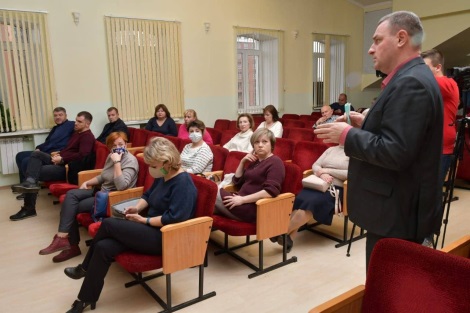 19 октября прошло заседание Общественной палаты Наро-Фоминского г.о. Повестка дня состоялась из двух вопросов: первый касался организации проведения Всероссийской переписи населения; второй – эпидемиологической ситуации, складывающейся на территории Наро-Фоминского г.о. Руководитель отдела Государственной статистики в Наро-Фоминском Галахова Ирина Павловна довела информацию о переписи населения.Как можно принять участие в переписи?1) Электронно. До 8 ноября примите участие в переписи населения с помощью портала «Госуслуги». Для этого: Авторизуйтесь на сайте www.gosuslugi.ru.; Заполните ответы на вопросы. Перепишите себя и всех, с кем живете вместе; Нажмите кнопку «Завершить», когда заполните все ответы; Получите на почту и на мобильный телефон QR-коды. Предъявите их переписчику, который придет к вам домой. Это нужно для защиты от дублирования записей в базе данных Росстата2) Дома. Не нужно оставлять заявок — переписчик придет к вам сам. Он должен предъявить удостоверение и паспорт, а еще иметь при себе фирменные атрибуты: шарф, жилет, сумку с символикой переписи и планшет со специальной программой. Вы не должны предъявлять документы и можете ответить на вопросы на лестничной клетке или на улице.3) На переписном участке. Пройти опрос можно в любом МФЦ или в пункте переписи до 14 ноября. Узнать подробности можно на сайте: strana2020.ruИнформация, озвученная главврачом Евгением Федоткиным, достаточно тревожная, цифры неутешительные. Так называемая четвертая волна распространения коронавирусной инфекции унесла более 200 человек, всего переболело порядка шести тысяч человек. Сейчас в инфекционных стационарах открыто 185 коек, занято – 184. Девять человек находятся на ИВЛ-поддержке, и среди них нет привитых людей, и не имеет значение возраст – от 27 до 90 лет… − Мы не перестаем призывать людей к вакцинации, − подчеркнул главврач, − но, несмотря на всю проводимую агитацию, жители нашего округа отказываются проявлять здравомыслие. Была издана уже 13-я версия алгоритма лечения COVID-19, ученые находятся в активном поиске «волшебной таблетки», которая смогла бы быстро и без последствий справиться с этой инфекцией. Но люди думающие должны понимать: такой «таблеткой» может быть только вакцинация. Во всех поликлиниках Наро-Фоминской областной больницы есть вакцина на выбор: «Эпивак», «КовиВак», «Спутник V» и «Спутник Лайт», и каждая из них прекрасно справляется с поставленной задачей. Дело за малым – проявить сознательность. На данный момент в Наро-Фоминском г.о. привито всего чуть более 86 тысяч человек, между тем как вирулентность штамма «дельта» значительно отличается от всех предыдущих штаммов: стали болеть дети, до сих пор в массе своей переносившие инфекцию относительно легко. − Не нужно надеяться на то, что эта ситуация вас не коснется. Я обращаюсь к вам с призывом: вакцинируйтесь, пока не поздно, − завершил свое выступление Евгений Сергеевич.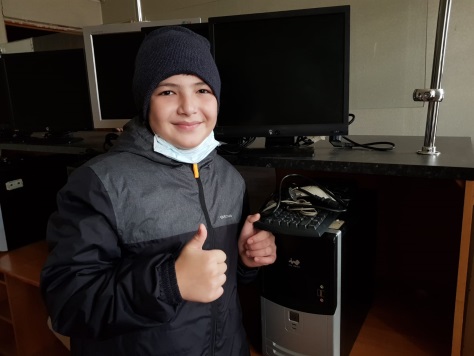 Сегодня члены общественной палаты округа подарили нескольким многодетным семьям компьютеры. Мамы и папы были очень рады возможности рассадить детей за свой компьютер, чтобы не было ссор и споров. Дети сами выбирали системный блок, изучая конфигурацию и монитор.Все семьи домой поехали счастливые.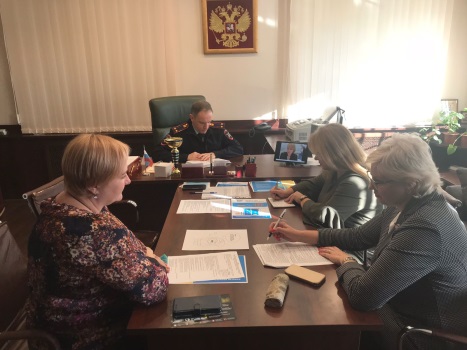 Общественная палата округа вместе с Наро-Фоминский Госавтоинспекцией и Управлением по образованию приняли участие в работе областного круглого стола по пропаганде безопасности дорожного. Обсудили очень актуальные вопросы новых форм работы, современных направлений, охвата различных возрастных групп. Приятно, что в работе круглого стола приняли участие не просто профессионалы, а также неравнодушные, активные, заинтересованные в результате сотрудники различных ведомств.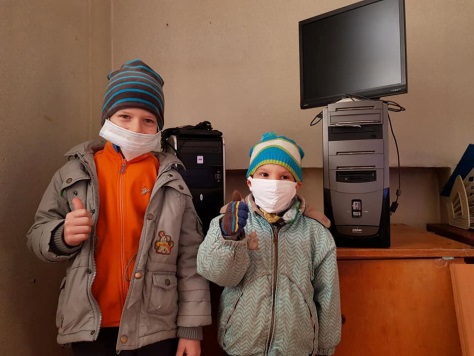 25.10.21 мы провели очередную акцию «Электроник» и вновь выдали компьютеры многодетным семьям, понимая насколько сложно детям учиться дистанционно по 1 семейному компьютеру. Все родители и дети остались довольны подарками и поблагодарили нашу команду за проведенную работу! Посмотрите на лица детей и родителей – ради этих эмоций мы и работаем!Отдельное спасибо УК ЖКХ «Таманец» и лично Старынину Валентину Владимировичу за помощь в организации и проведении нашей акции!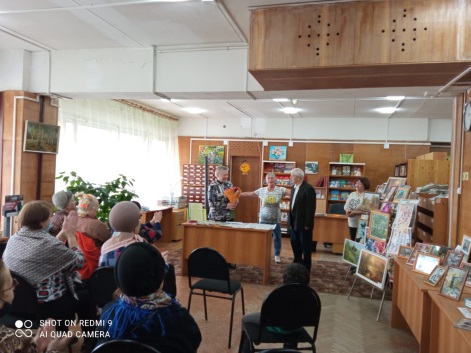 Члены общественной палаты округа провели неформальную встречу с активистами «Союза Пенсионеров» и ветеранами Шелкового комбината.Встреча прошла в честь минувшего праздника. 1 октября ежегодно празднуется День пожилого человека. А с праздником их поздравили председатель комиссии по развитию культуры и туризма, сохранению историко-культурного наследия и архитектурному облику городов и председатель Наро-Фоминского районного отделения Московской областной общественной благотворительной организации «Союз пенсионеров Подмосковья».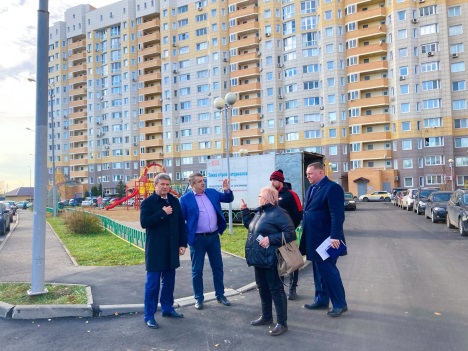 В Апрелевке член общественной палаты, руководитель Наро-Фоминского отделения Ассоциации председателей советов МКД Московской области Лилией Вовк по приглашению депутата МОД Олега Рожнова провели на улице Фадеева, д.20 контроль мероприятий по комплексному благоустройству дворовых территорий совместно с начальником территориального управления Андреем Мановицким, заместителем председателя Комитета по ЖКХ и дорожной деятельности Наро-Фоминского городского округа Олегом Щуровым и группой общественного контроля.По этому адресу подрядной организацией ООО «СКЦ Технолоджи» в рамках реализации государственной программы «Формирование современной комфортной городской среды» выполнены работы по ремонту асфальтового покрытия внутридворового проезда, парковок и пешеходных дорожек с установкой бортовых камней.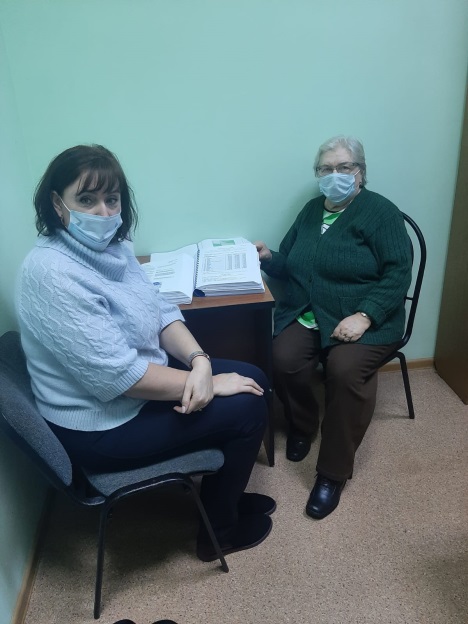 Члены общественной палаты округа Тертышная С.П. и Плужникова З.А, также ООО «Полином» подробно ознакомились с изменениями, которые вносятся в проект строительства МСЗ в д. Могутово. Объём документации такой, что потребуется не один день. Надо подготовить свои замечания и предложения от ОП к общественным слушаниям по изменениям в проекте, которые состоятся в конце ноября.  Желающие также могут вносить свои замечания и предложения. Проектная документация по строительству МСЗ в д. Могутово представлены в свободном доступе по адресу п. Атепцево ул. Речная д. 1А «МКСЦ «Зодиак»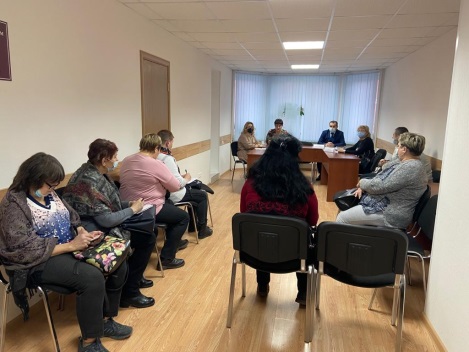 19 ноября в рамках Дня правовой помощи детям Рустам Николаевич Духанов, заместитель председателя комиссии по открытости власти, общественному контролю, территориальному развитию и местному самоуправлению общественной палаты округа, Адвокатом Наро-Фоминского филиала МОКА принял участие в совместном приёме граждан с представителем УПЧ МО в Наро-Фоминском г.о. и г.о. Молодежный Ириной Юрьевной Эрмель, Начальником отдела по несовершеннолетним Администрации Наро-Фоминского городского округа Алёной Степановной Балабан и Заведующей отделом защиты имущественных и неимущественных прав несовершеннолетних Татьяной Михайловной Фоминой.Всего в этот день было принято 15 человек, из которых 2-м жителям была оказана бесплатная юридическая помощь в составлении правовых документов. Вопросы граждан касались вступления в права наследования имуществом; разделение лицевых счетов по оплате коммунальных платежей; списание задолженности по ЖКХ; взыскание задолженности по алиментам; защита имущественных прав несовершеннолетних; лишение родительских прав родителей несовершеннолетних находящихся под опекой (попечительством); ограничение в родительских правах родителей несовершеннолетних в случае отбывания ими срока наказания.Все жители получили квалифицированную юридическую помощь в соответствии с действующим законодательством.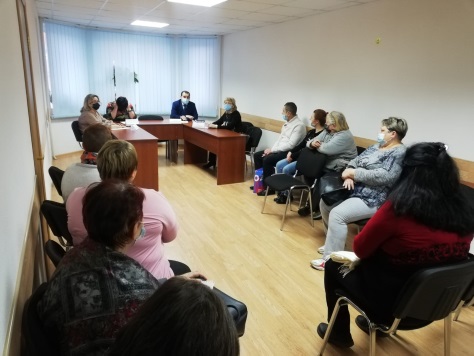 19 ноября в рамках Дня правовой помощи детям Рустам Николаевич Духанов, заместитель председателя комиссии по открытости власти, общественному контролю, территориальному развитию и местному самоуправлению общественной палаты округа, Адвокатом Наро-Фоминского филиала МОКА принял участие в совместном приёме граждан с представителем УПЧ МО в Наро-Фоминском г.о. и г.о. Молодежный Ириной Юрьевной Эрмель, Начальником отдела по несовершеннолетним Администрации Наро-Фоминского городского округа Алёной Степановной Балабан и Заведующей отделом защиты имущественных и неимущественных прав несовершеннолетних Татьяной Михайловной Фоминой.Всего в этот день было принято 15 человек, из которых 2-м жителям была оказана бесплатная юридическая помощь в составлении правовых документов. Вопросы граждан касались вступления в права наследования имуществом; разделение лицевых счетов по оплате коммунальных платежей; списание задолженности по ЖКХ; взыскание задолженности по алиментам; защита имущественных прав несовершеннолетних; лишение родительских прав родителей несовершеннолетних находящихся под опекой (попечительством); ограничение в родительских правах родителей несовершеннолетних в случае отбывания ими срока наказания.Все жители получили квалифицированную юридическую помощь в соответствии с действующим законодательством.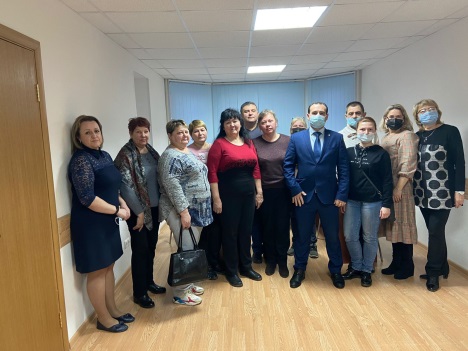 19 ноября в рамках Дня правовой помощи детям Рустам Николаевич Духанов, заместитель председателя комиссии по открытости власти, общественному контролю, территориальному развитию и местному самоуправлению общественной палаты округа, Адвокатом Наро-Фоминского филиала МОКА принял участие в совместном приёме граждан с представителем УПЧ МО в Наро-Фоминском г.о. и г.о. Молодежный Ириной Юрьевной Эрмель, Начальником отдела по несовершеннолетним Администрации Наро-Фоминского городского округа Алёной Степановной Балабан и Заведующей отделом защиты имущественных и неимущественных прав несовершеннолетних Татьяной Михайловной Фоминой.Всего в этот день было принято 15 человек, из которых 2-м жителям была оказана бесплатная юридическая помощь в составлении правовых документов. Вопросы граждан касались вступления в права наследования имуществом; разделение лицевых счетов по оплате коммунальных платежей; списание задолженности по ЖКХ; взыскание задолженности по алиментам; защита имущественных прав несовершеннолетних; лишение родительских прав родителей несовершеннолетних находящихся под опекой (попечительством); ограничение в родительских правах родителей несовершеннолетних в случае отбывания ими срока наказания.Все жители получили квалифицированную юридическую помощь в соответствии с действующим законодательством.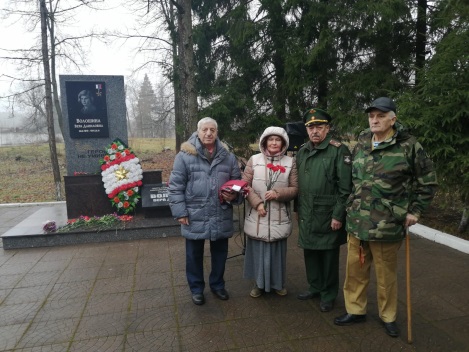 29 ноября 2021 года члены общественной палаты организовали и провели мероприятие посвященное Дню Памяти Героя России Веры Волошиной в Головково-Крюково.80 лет назад, 29 ноября 1941 года практически одновременно с Зоей Космодемьянской, была казнена Вера Волошина.В октябре 1941 года Вера добровольно вступила в ряды Красной Армии и была зачислена в разведотряд штаба Западного фронта. Через месяц у нее уже было 6 удачных рейдов в тыл к немцам. Там она познакомилась с Зоей Космодемьянской, чей подвиг вскоре станет известным на всю страну. ⠀21 ноября две группы из 10 человек, в одну из которых входила Вера Волошина, а в другую Зоя Космодемьянская, получили задание перейти линию фронта с целью, как сказано в документах «сожжения населенных пунктов в тылу противника, в которых находятся или могут находиться части противника». Однако отряд Веры попал в засаду. Прикрывая отход товарищей, Вера была ранена и схвачена немцами. 29 ноября Веру привезли в совхоз Головково Наро-Фоминского района, где уже была подготовлена виселица. Стоя в кузове грузовика с петлей на шее, Вера крикнула «наши всё равно победят, вот увидите», после чего запела «Интернационал». Долгое время Вера Волошина считалась пропавшей без вести. Только в 1966 году, после выхода очерка журналиста Георгия Фролова «Орден дочери» в газете «Правда», отважная девушка была награждена орденом Отечественной войны I степени посмертно. В мае 1994 года Вере Волошиной было присвоено звание Героя Российской Федерации. 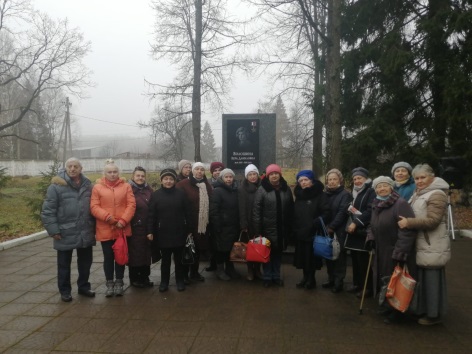 29 ноября 2021 года члены общественной палаты организовали и провели мероприятие посвященное Дню Памяти Героя России Веры Волошиной в Головково-Крюково.80 лет назад, 29 ноября 1941 года практически одновременно с Зоей Космодемьянской, была казнена Вера Волошина.В октябре 1941 года Вера добровольно вступила в ряды Красной Армии и была зачислена в разведотряд штаба Западного фронта. Через месяц у нее уже было 6 удачных рейдов в тыл к немцам. Там она познакомилась с Зоей Космодемьянской, чей подвиг вскоре станет известным на всю страну. ⠀21 ноября две группы из 10 человек, в одну из которых входила Вера Волошина, а в другую Зоя Космодемьянская, получили задание перейти линию фронта с целью, как сказано в документах «сожжения населенных пунктов в тылу противника, в которых находятся или могут находиться части противника». Однако отряд Веры попал в засаду. Прикрывая отход товарищей, Вера была ранена и схвачена немцами. 29 ноября Веру привезли в совхоз Головково Наро-Фоминского района, где уже была подготовлена виселица. Стоя в кузове грузовика с петлей на шее, Вера крикнула «наши всё равно победят, вот увидите», после чего запела «Интернационал». Долгое время Вера Волошина считалась пропавшей без вести. Только в 1966 году, после выхода очерка журналиста Георгия Фролова «Орден дочери» в газете «Правда», отважная девушка была награждена орденом Отечественной войны I степени посмертно. В мае 1994 года Вере Волошиной было присвоено звание Героя Российской Федерации. 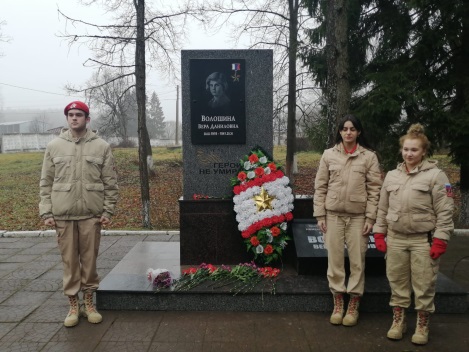 29 ноября 2021 года члены общественной палаты организовали и провели мероприятие посвященное Дню Памяти Героя России Веры Волошиной в Головково-Крюково.80 лет назад, 29 ноября 1941 года практически одновременно с Зоей Космодемьянской, была казнена Вера Волошина.В октябре 1941 года Вера добровольно вступила в ряды Красной Армии и была зачислена в разведотряд штаба Западного фронта. Через месяц у нее уже было 6 удачных рейдов в тыл к немцам. Там она познакомилась с Зоей Космодемьянской, чей подвиг вскоре станет известным на всю страну. ⠀21 ноября две группы из 10 человек, в одну из которых входила Вера Волошина, а в другую Зоя Космодемьянская, получили задание перейти линию фронта с целью, как сказано в документах «сожжения населенных пунктов в тылу противника, в которых находятся или могут находиться части противника». Однако отряд Веры попал в засаду. Прикрывая отход товарищей, Вера была ранена и схвачена немцами. 29 ноября Веру привезли в совхоз Головково Наро-Фоминского района, где уже была подготовлена виселица. Стоя в кузове грузовика с петлей на шее, Вера крикнула «наши всё равно победят, вот увидите», после чего запела «Интернационал». Долгое время Вера Волошина считалась пропавшей без вести. Только в 1966 году, после выхода очерка журналиста Георгия Фролова «Орден дочери» в газете «Правда», отважная девушка была награждена орденом Отечественной войны I степени посмертно. В мае 1994 года Вере Волошиной было присвоено звание Героя Российской Федерации. 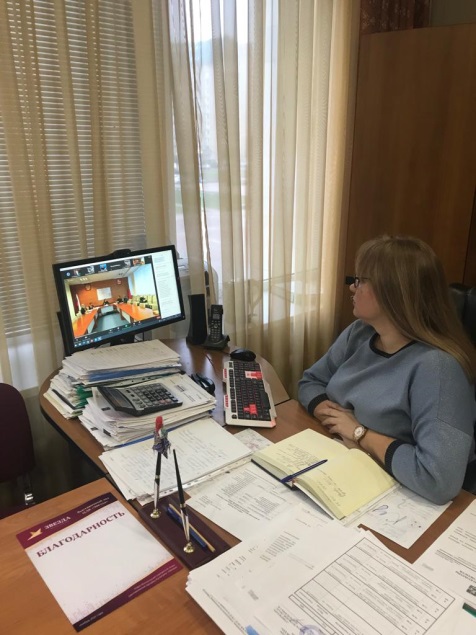 Члены общественной палаты округа Подоплелова С.В. и Тышковская Е.А. приняли участие в заседании Комиссии по демографии, защите семьи, детей и традиционных семейных ценностей Общественной палаты Московской области. Рассматривались вопросы о роли и деятельности « Советов отцов» в образовательных организациях, а также о Региональном Материнском капитале (проекты изменений в условия выплаты).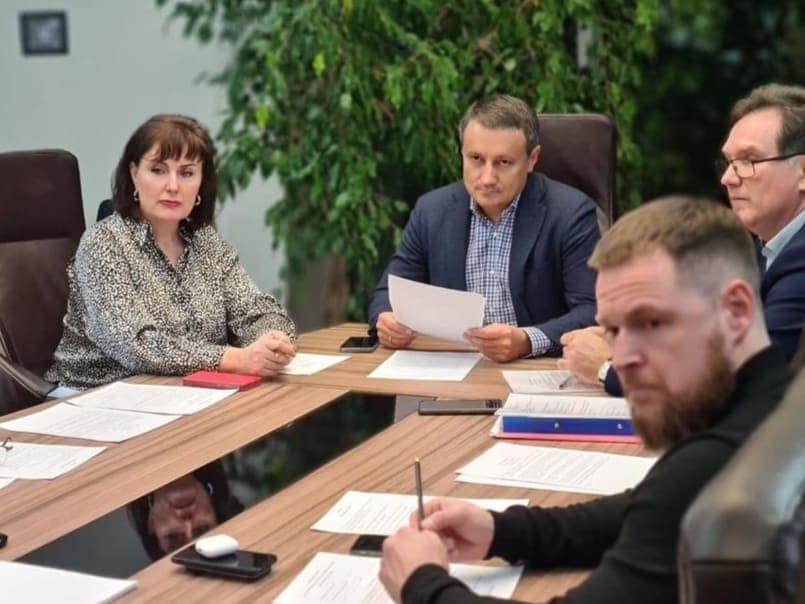 29 ноября члены общественной палаты округа приняли участие в заседании правления ТПП НФ, которое прошло в расширенном формате с участием старшего специалиста отдела по вопросам миграции УМВД России по Наро-Фоминскому городскому округу Всеволода Журавлева, заместителя начальника филиала по Наро-Фоминскому городскому округу ФКУ УИИ УФСИН России по Московской области Юлии Муравьёвой и руководителя отдела по управлению эффективностью и производительностью труда Министерства инвестиций, промышленности и науки Московской области Ивана Буланова.В ходе встречи обсудили с гостями ряд актуальных тем, в том числе, вопросы трудовой миграции, привлечение осуждённых к работам на объектах различных форм собственности, а также меры поддержки промышленности в регионе.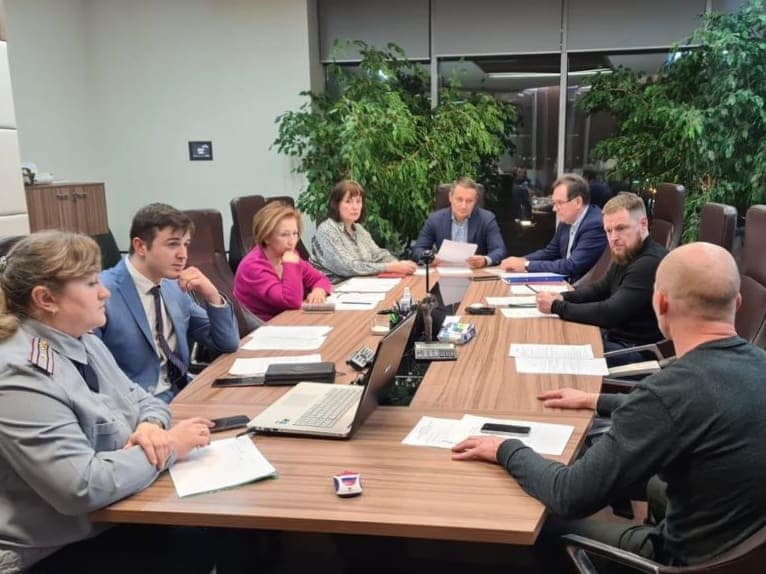 29 ноября члены общественной палаты округа приняли участие в заседании правления ТПП НФ, которое прошло в расширенном формате с участием старшего специалиста отдела по вопросам миграции УМВД России по Наро-Фоминскому городскому округу Всеволода Журавлева, заместителя начальника филиала по Наро-Фоминскому городскому округу ФКУ УИИ УФСИН России по Московской области Юлии Муравьёвой и руководителя отдела по управлению эффективностью и производительностью труда Министерства инвестиций, промышленности и науки Московской области Ивана Буланова.В ходе встречи обсудили с гостями ряд актуальных тем, в том числе, вопросы трудовой миграции, привлечение осуждённых к работам на объектах различных форм собственности, а также меры поддержки промышленности в регионе.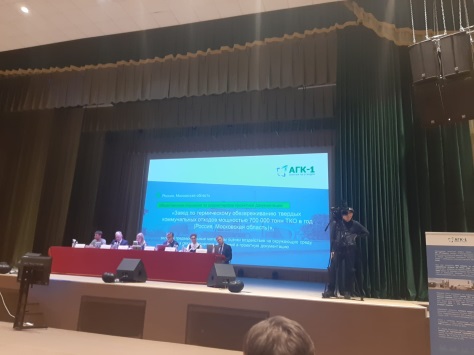 30 ноября в ДК «Созвездие», состоялись слушания по внесению изменений в проектную документацию МСЗ Могутово. Члены общественной палаты округа приняла активное участие в этом мероприятии, т.к. безопасность здоровья и окружающей среды,  являются приоритетными. Вопросов к руководству и проектировщикам завода было очень много. Все они будут отражены в Протоколе заседания. Подписание, которого состоится 7 декабря. Нам очень важно, чтобы всё замечания были учтены и внесены в доработку проекта. Также достигнута договорённость о подписание Соглашения между заводом и общественной палатой округа за контролем деятельности завода. Мы должны быть уверены, что деятельность должна соответствовать проектным показателям и нормам допустимых показателей утверждённым Министерством экологии. Ряд замечаний будут и дальше дорабатываться и обсуждаться.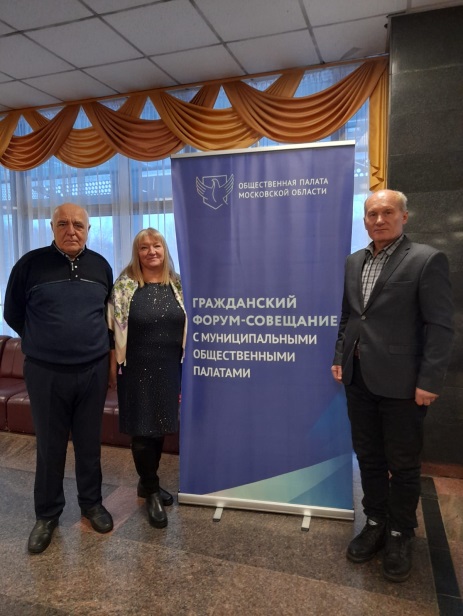 Члены общественной палаты округа принимают участие в гражданском форуме-совещании с муниципальными палатами, который проводит Общественная палата МО.Основная повестка дня – определение приоритетных направлений работы Общественных палат М.О. на 2022год.Впереди нас ждёт серьёзная командная работа, которая будет использована для выработки основных задач Общественной палаты Наро-фоминского г.о.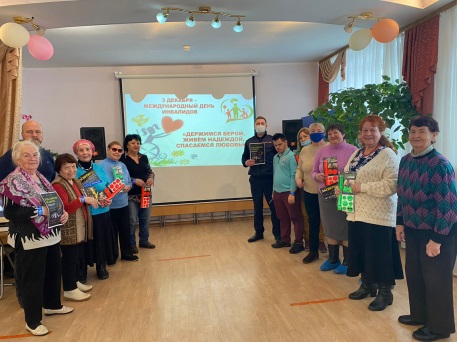 Члены Общественной палаты, совместно с ОГИБДД УМВД России по Наро-Фоминскому городскому округу и представителями комплексного центра социального обслуживания населения посетили пожилых людей с ограниченными возможностями. В знак уважения, с целью поддержки данного населения, оказания им необходимой помощи, в частности по безопасности дорожного движения, подарив наборы световозвращающих элементов для применения в одежде, при передвижении по улицам и дорогам.  Именно люди с ограниченными возможностями наиболее уязвимы во дворах и при переходе автодорог, в силу физического состояния организма, поэтому профилактическая работа среди людей с ограниченными возможностями обязательно должна проводиться. Всем пожилым людям и людям с ограниченными возможностями члены Общественной палаты Наро-Фоминского городского округа желает крепкого здоровья, безопасных и безаварийных дорог!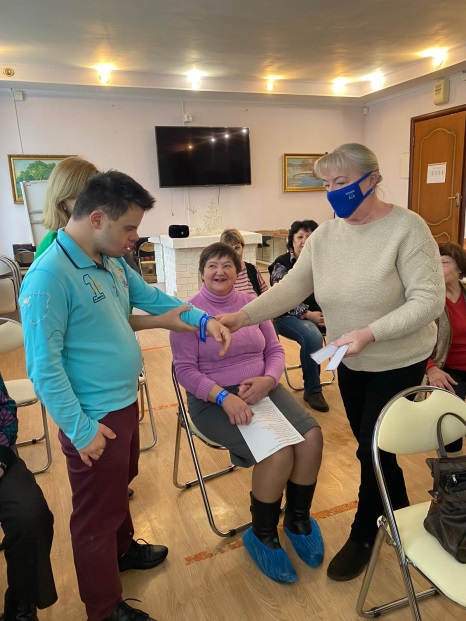 Члены Общественной палаты, совместно с ОГИБДД УМВД России по Наро-Фоминскому городскому округу и представителями комплексного центра социального обслуживания населения посетили пожилых людей с ограниченными возможностями. В знак уважения, с целью поддержки данного населения, оказания им необходимой помощи, в частности по безопасности дорожного движения, подарив наборы световозвращающих элементов для применения в одежде, при передвижении по улицам и дорогам.  Именно люди с ограниченными возможностями наиболее уязвимы во дворах и при переходе автодорог, в силу физического состояния организма, поэтому профилактическая работа среди людей с ограниченными возможностями обязательно должна проводиться. Всем пожилым людям и людям с ограниченными возможностями члены Общественной палаты Наро-Фоминского городского округа желает крепкого здоровья, безопасных и безаварийных дорог!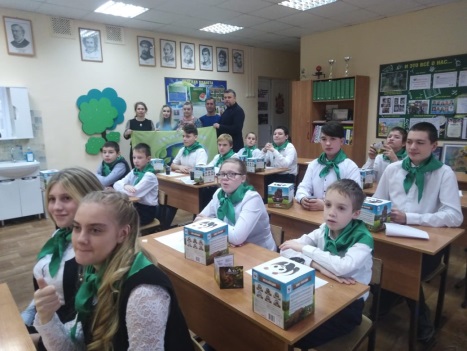 Члены общественной палаты округа провели в школах Наро-Фоминского городского округа международный проект «Детки кремлёвской ёлки». Организованный Общественной палатой Московской области и Всероссийским обществом охраны природы.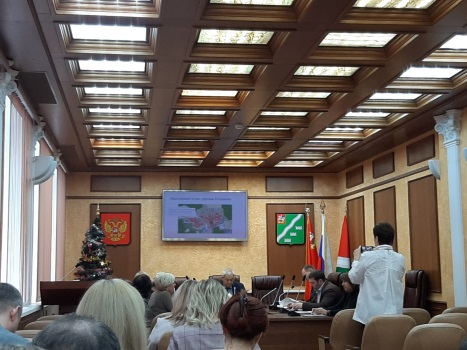 7 декабря 2021года. Депутатские слушания. Члены общественной палаты Тертышная С.П. и Тихонова О.П. приняли участие в рассмотрении вопроса о присвоении наименования улице в деревне Головково «Улица Веры Волошиной».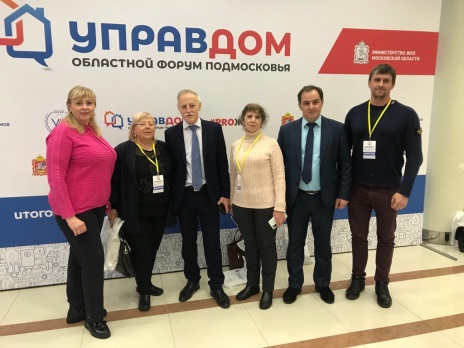 Члены общественной палаты приняли участие в итоговом ежегодном областном форуме (съезде) «Управдом» 2021.Форум организован Ассоциацией председателей советов многоквартирных домов Московской области при поддержке Министерства жилищно-коммунального хозяйства Московской области с целью обсуждения существующих проблем сферы ЖКХ Подмосковья, возможных путей их решения и определения векторов развития отрасли. А также для поддержки наиболее эффективных практик гражданской активности.10 декабря в преддверии Дня Конституции и Международного дня прав человека старший инспектор ГДН ЛОП на ж.д. станции Нара старший лейтенант полиции Екатерина Сергеевна Семина совместно с представителем Уполномоченного по правам человека в Наро-Фоминском г.о. и г.о. Молодежный Ириной Юрьевной Эрмель и заместителем председателя общественной палаты Наро-Фоминского г.о. Московской области Натальей Ивановной Мамаевой посетили ГБПОУ МО «Наро-Фоминский техникум».Со студентами 1 курса ГБПОУ МО «Наро-Фоминский техникум» проведена викторина на тему: «Наша Родина – Россия!».В ходе викторины детям напомнили, что Конституция – это основной закон нашего государства, который закрепляет права и свободы человека и гражданина, столицу государства и государственную символику.В завершении мероприятия Эрмель И.Ю. передала в библиотеку техникума методическую литературу из библиотеки Уполномоченного по правам человека в Московской области «Право на труд несовершеннолетних», «Безопасный интернет», Конституция РФ (для школьников) и другие материалы. Председатель общественной палаты Игорь Евгеньевич Куимов поздравил с 80-летием председателя правления Наро-Фоминского отделения Московской областной общественной организации «Союз пенсионеров Подмосковья» Петра Кирилловича Кошкоша и пожелал ему крепкого здоровья, семейного счастья, радости, добра и ещё много лет деятельного труда в кругу друзей и единомышленников.Уже много лет Пётр Кириллович помогает старшему поколению жителей нашего округа и объединяет вокруг себя членов местного отделения «Союза Пенсионеров Подмосковья».Эта организация – одна из самых активных в Наро-Фоминском городском округе. Без ее участия не обходятся ни большие торжественные мероприятия, ни значимые общественные события.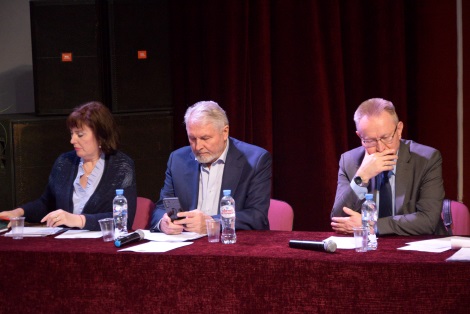 На базе рабочей группы общественной палаты округа были подведены итоги общественного обсуждения проектной документации «Завод по термическому обезвреживанию твердых коммунальных отходов мощностью 700 000  тонн ТКО в год», а также специалисты ответили на вопросы: директор департамента экологии и природопользования ООО «АГК-1» Елена Валентиновна Ямщикова; От ООО «ИПЭиГ»: Директор департамента экологического проектирования Синильщикова И.А., Руководитель отдела по оценке риска для здоровья населения Ломтева И.М.; Руководитель группы инженерных изысканий Смирнова А.В.; Главный специалист отдела экологического проектирования Козлова Е.С.; Инженер-эколог II категории отдела экологического проектирования Волосова А.С.; От Всероссийского научно-исследовательского института метрологии имени Д.И. Менделеева к.х.н. старший научный сотрудник Михеева А.Ю.: От ООО «АГК-1»: руководитель технологического отдела Корягин Д.Л.; главный специалист по экологии Большакова Е.В.; От АО «Эннова»: заместитель директора по проектированию Минибаев А.Р.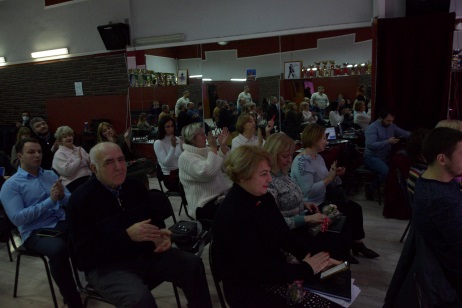 На базе рабочей группы общественной палаты округа были подведены итоги общественного обсуждения проектной документации «Завод по термическому обезвреживанию твердых коммунальных отходов мощностью 700 000  тонн ТКО в год», а также специалисты ответили на вопросы: директор департамента экологии и природопользования ООО «АГК-1» Елена Валентиновна Ямщикова; От ООО «ИПЭиГ»: Директор департамента экологического проектирования Синильщикова И.А., Руководитель отдела по оценке риска для здоровья населения Ломтева И.М.; Руководитель группы инженерных изысканий Смирнова А.В.; Главный специалист отдела экологического проектирования Козлова Е.С.; Инженер-эколог II категории отдела экологического проектирования Волосова А.С.; От Всероссийского научно-исследовательского института метрологии имени Д.И. Менделеева к.х.н. старший научный сотрудник Михеева А.Ю.: От ООО «АГК-1»: руководитель технологического отдела Корягин Д.Л.; главный специалист по экологии Большакова Е.В.; От АО «Эннова»: заместитель директора по проектированию Минибаев А.Р.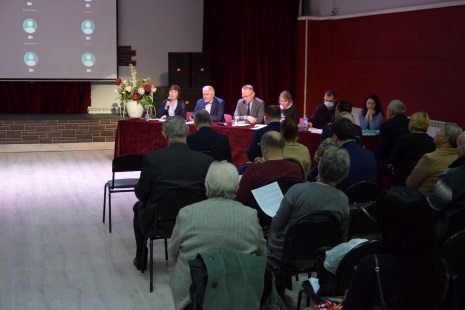 На базе рабочей группы общественной палаты округа были подведены итоги общественного обсуждения проектной документации «Завод по термическому обезвреживанию твердых коммунальных отходов мощностью 700 000  тонн ТКО в год», а также специалисты ответили на вопросы: директор департамента экологии и природопользования ООО «АГК-1» Елена Валентиновна Ямщикова; От ООО «ИПЭиГ»: Директор департамента экологического проектирования Синильщикова И.А., Руководитель отдела по оценке риска для здоровья населения Ломтева И.М.; Руководитель группы инженерных изысканий Смирнова А.В.; Главный специалист отдела экологического проектирования Козлова Е.С.; Инженер-эколог II категории отдела экологического проектирования Волосова А.С.; От Всероссийского научно-исследовательского института метрологии имени Д.И. Менделеева к.х.н. старший научный сотрудник Михеева А.Ю.: От ООО «АГК-1»: руководитель технологического отдела Корягин Д.Л.; главный специалист по экологии Большакова Е.В.; От АО «Эннова»: заместитель директора по проектированию Минибаев А.Р.Члены палаты приняли участие в заседании комиссии по здравоохранению Общественной палаты Московской  области, которую проводил председатель комиссии Мартынов Е.В. на котором обсуждались актуальные и насыщенные вопросы на тему «Общественный контроль сферы здравоохранения» с обменом мнениями, качества и доступности государственной медицинской помощи в период Covid – 19.В процессе заседания участники обменивались мнениями, задавали вопросы и получали ответы.По итогам мероприятия было принято решения проводить совместные заседания на постоянной основе.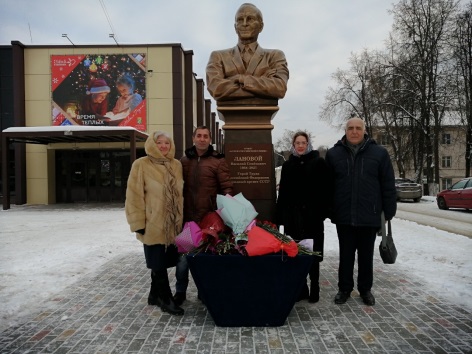 Члены общественной палаты округа приняли участие в торжественном мероприятии, посвященном открытию бюста народного артиста СССР и РСФСР Василия Ланового.Митинг проходил в Наро-Фоминске, на площади у ГДК «Созвездие». В числе почетных гостей были вдова Василия Ланового народная артистка РСФСР Ирина Купченко, глава Наро-Фоминского г.о. Роман Шамнэ и другие. В почетном карауле стояли нарофоминцы-юнармейцы, военнослужащие Кантемировской дивизии.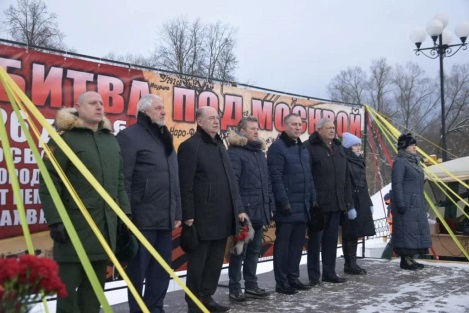 26 декабря – день, навсегда вписанный в славную историю наро-фоминской земли. Именно в этот день в 1941 году Наро-Фоминск, ныне город воинской славы, был полностью освобождён от немецко-фашистских захватчиков. Председатель общественной палаты Игорь Куимов и члены палаты округа приняли участие в торжественно-праздничном митинге, посвященном 80-летней годовщине этого памятного события. Вместе с Главой округа Романом Шимнэ, заместителем председателя Мособлдумы Олегом Рожновым, председателем комитета по региональной безопасности и вопросам государственной власти Мособлдумы Александром Барановым, председателем местного Совета депутатов Анатолием Шкурковым и другими почётными гостями, а также с жителями города, возложили цветы к стеле «Город воинской славы» на площади Победы, минутой молчания почтил память погибших за Родину.Победа в Великой Отечественной войне началась с этих земель, но ценой ее – стали огромные человеческие жертвы.Помните подвиг наших отцов и чтите их память! Пока мы помним свою историю и знаем цену этой Победы, мы не позволим подобной войне разгореться вновь!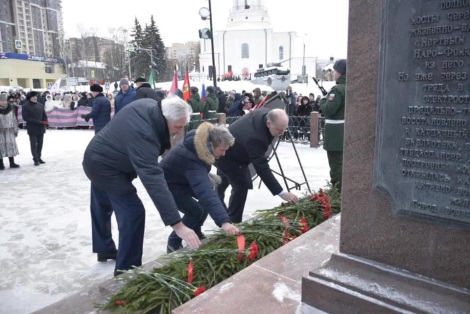 26 декабря – день, навсегда вписанный в славную историю наро-фоминской земли. Именно в этот день в 1941 году Наро-Фоминск, ныне город воинской славы, был полностью освобождён от немецко-фашистских захватчиков. Председатель общественной палаты Игорь Куимов и члены палаты округа приняли участие в торжественно-праздничном митинге, посвященном 80-летней годовщине этого памятного события. Вместе с Главой округа Романом Шимнэ, заместителем председателя Мособлдумы Олегом Рожновым, председателем комитета по региональной безопасности и вопросам государственной власти Мособлдумы Александром Барановым, председателем местного Совета депутатов Анатолием Шкурковым и другими почётными гостями, а также с жителями города, возложили цветы к стеле «Город воинской славы» на площади Победы, минутой молчания почтил память погибших за Родину.Победа в Великой Отечественной войне началась с этих земель, но ценой ее – стали огромные человеческие жертвы.Помните подвиг наших отцов и чтите их память! Пока мы помним свою историю и знаем цену этой Победы, мы не позволим подобной войне разгореться вновь!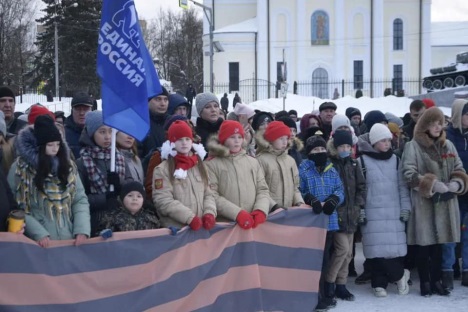 26 декабря – день, навсегда вписанный в славную историю наро-фоминской земли. Именно в этот день в 1941 году Наро-Фоминск, ныне город воинской славы, был полностью освобождён от немецко-фашистских захватчиков. Председатель общественной палаты Игорь Куимов и члены палаты округа приняли участие в торжественно-праздничном митинге, посвященном 80-летней годовщине этого памятного события. Вместе с Главой округа Романом Шимнэ, заместителем председателя Мособлдумы Олегом Рожновым, председателем комитета по региональной безопасности и вопросам государственной власти Мособлдумы Александром Барановым, председателем местного Совета депутатов Анатолием Шкурковым и другими почётными гостями, а также с жителями города, возложили цветы к стеле «Город воинской славы» на площади Победы, минутой молчания почтил память погибших за Родину.Победа в Великой Отечественной войне началась с этих земель, но ценой ее – стали огромные человеческие жертвы.Помните подвиг наших отцов и чтите их память! Пока мы помним свою историю и знаем цену этой Победы, мы не позволим подобной войне разгореться вновь!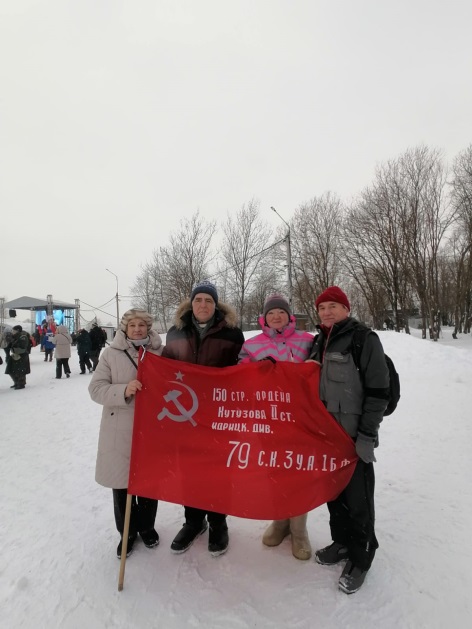 26 декабря 2021г. Елагино члены общественной палаты приняли участие в мероприятии, посвященном 80 летию полного освобождения Наро-Фоминска от немецко-фашистских захватчиков. Реконструкция боя. Масштабное зрелище, посмотреть на которое приехали многие жители нашего городского округа, наглядно продемонстрировало мужество и стойкость советских солдат. Здесь, на этих заснеженных полях, немецкие дивизии впервые потерпели серьезное поражение. Разгром фашистских войск под Москвой развеял миф о непобедимости гитлеровской армии. Такие батальные полотна, ожившие благодаря участникам клубов военно-исторической реконструкции и военнослужащих-кантемировцев, важны для каждого жителя Наро-Фоминского городского округа, и прежде всего – для подрастающего поколения. А то, что тема освобождения родной земли от оккупантов их живо интересует, подтвердило и участие многочисленных представителей молодежи в викторинах, организованных различными наро-фоминскими организациями к восьмидесятилетию полного освобождения города.